ПОЈАШЊЕЊЕ  КОНКУРСНЕ  ДОКУМЕНТАЦИЈЕ 1за јавну набавку ЈН 7/2020 У поступку јавне набавке ЈН 7/2020  -  Набавка система за заштиту и аутоматизацију инструмената социјалне заштите, Министарству за рад, запошљавање, борачка и социјална питања, поднет је захтев за додатним информацијама или појашњењима конкурсне документације.У складу са одредбама чл. 63. ст. 3. и 4. Закона о јавним набавкама („Службени гласник РС“, бр. 124/2012, 14/2015 и 68/2015, у даљем тексту: Закон), Министарство за рад, запошљавање, борачка и социјална питања, доставља следеће одговоре, којима појашњава конкурсну документацију:ПИТАЊЕ  1:У тендерској документацији, на страни 4, у делу који се односи на опис, врсту, техничке карактеристике (спецификацију) предмета јавне набавке, наведено је да се у 55% центара за социјални рад користе застарели дистрибуирани софтвери. Из овога се може закључити да у центрима постоје више различитих софтверских решења. Међутим, непобитна чињеница је да се у  центрима користи само једно, исто, софтверско решење, односно да је њиме обухваћено и евидентирано преко 90% корисника услуга, односно тај софтвер користи преко 90% од укупног броја запослених (користе га сви велики центри и центри средње величине). Такође је изнета тврдња да то софтверско решење нема уређене функционалне карактеристике које би растеретиле стручне радника у свакодневном раду, што је нетачно. Надаље, погрешно се истиче да то софтверско решење  има озбиљне безбедносне ризике што укључује и неадекватан однос према заштити података о личности, те се наводи да су у том смислу покренути и прекршајни поступаци. Чињеница је да покретање прекршајних поступака није у било каквој вези са безбедоносним решењима  у оквиру софтвера, па је наведена тврдња у смислу безбедоносних ризика погрешна.Због тога Вас молимо да наведене податке изнесете коректно  или да их потпуно избаците из тендерске документације у смислу чл. 72. ст. 1.-3. Закона о јавним набавкама који се односи на употребу појединачног робног знака.ОДГОВОР  1:Поштовани, наручилац не види директну везу између набавке новог система и постављеног питања. Постојећи систем као такав функционише и наставиће да функционише у одређеним доменима. Постојеће стање је описног караткера и формирано је на основу доступних података добијених од центара за социјални рад. Тачан проценат не утиче на суштину ове јавне набавке. Анализом законског оквира, правилника и процеса у центрима за социјални рад, дошло се до закључка да је приступ подацима непотребно раширен међу запосленима на различитим радним местима, што је у случају делатности којом се баве центри за социјални рад безбедносни ризик. Звог овог разлог и чињенице да је у неким центрима за социјални рад дошло до закључавања фајлова и потенцијалног компромитовања, посебан осврт у новом систему представља заштита и права приступа подацима.Како питање нема директну везу са суштином ове јавне набавке и односи се на постојећи систем који свакако ради, наручилац остаје при свом захтеву.ПИТАЊЕ  2:У тендерској документацији, у делу који се односи на опис, врсту, техничке карактеристике (спецификацију) предмета јавне набавке, на страни 4, наведено је име одређеног робног знака у изричито негативом контексту, те је оцењено да наведени бренд нема уређене функционалне карактеристике, а затим на страни 12 и надаље, у делу „Софтверско решење као модуларни систем“, извршено је преписивање функција и метаподатака из претходно негативно окарактерисаног софтверског решења. Оргинално софтверско решење садржи елементе који никад нису формално дефинисани било каквим законским нити интерним прописима или процедурама. Као пример буквалног преписивања  од „А до Ш“ наводимо само неколико делова, нпр. на страни 15 „Регистар корисника“, „Регистар правних лица“ итд. или део на страни 56. „Посебна напомена“. Очигледно је да су приликом израде тендерске документације поједини делови, чији карактер, садржај и обим превазилазе тренутне законске прописе, преузети из постојећег софтверског решења. Сагласни смо са тим преузимањем уз напомену да ту чињеницу треба и посебно истаћи, а у супротном предлажемо да се ови делови  у потпуности избаце из тендерске документације.ОДГОВОР  2:Наручилац је захтев тј. Конкурсну документацију формирао у складу са постојећом потребом, а базирана је  основу закона Републике Србије, правилника о раду, уоченој пословној потреби која је изражена од стране запослених, доступних информација које је формирао на основу добара која су у власништву Наручиоца или њему повезаних лица. Сходно члану 202. Закона о ауторском и сродним правима („Сл. гласник РС”,бр. 104/09, 99/11, 119/12 и 29/16 – одлука УС) Завод за интелектуалну својину води евиденцију ауторских дела и предмета сродних права. Претраживањем и увидом у Е-базу евидентираних и депонованих ауторских дела и предмета сродних права утврђено је да Интегралу није признато ауторско или право интелектуалне својине.Како је постојеће решење у продукцији и као такво ће наставити да се користи и покриваће делове процеса рада, ти процеси су и описани. Наручилац не види суштинску повезаност питања са овом јавном набавком.ПИТАЊЕ  3:На страни 65 тендерске документације користи се термин „лиценцно софтверско решење – писарница“.  Молимо Вас за следећу информацију: која је то врста лиценце и ко је надлежан за издавање такве лиценце за овај софтверски модул? Да ли је услов за потенцијалног понуђача да већ има развијено софтверско решење за овај модул? ОДГОВОР  3:Лиценцно софтверско решење тј. решење које се лиценцира, представља софтвер који се купује и већ постоји, а ширина употребе се дефинише количином купљених лиценци, што се у тексту ове јавне набавке може и прочитати. Конкурсна документација дефинише да писарница као софтверско решење или као модул морају да постоје и да буду у складу са законским оквиром Републике Србије. Понуђачима је отворено да у оквиру система испоруче више софтверских решења и да уз помоћ сервисне магистрале изврше интеграцију тако да све буде конципирано као интегрални систем.							     КОМИСИЈА ЗА ЈАВНУ НАБАВКУ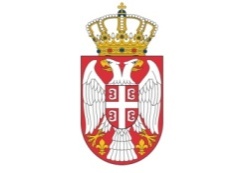 Република СрбијаМИНИСТАРСТВОЗА  РАД, ЗАПОШЉАВАЊЕ, БОРАЧКА И СОЦИЈАЛНА ПИТАЊА